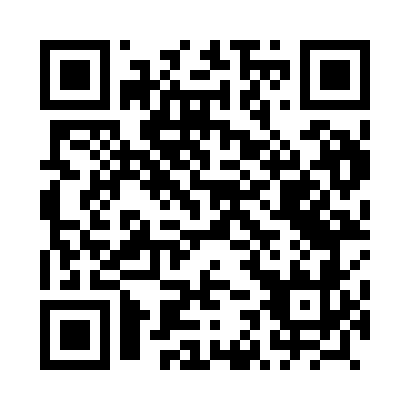 Prayer times for Peclin, PolandWed 1 May 2024 - Fri 31 May 2024High Latitude Method: Angle Based RulePrayer Calculation Method: Muslim World LeagueAsar Calculation Method: HanafiPrayer times provided by https://www.salahtimes.comDateDayFajrSunriseDhuhrAsrMaghribIsha1Wed2:295:0412:325:408:0110:242Thu2:255:0212:325:418:0210:273Fri2:215:0012:315:428:0410:304Sat2:184:5812:315:438:0610:345Sun2:174:5612:315:448:0710:376Mon2:174:5412:315:458:0910:387Tue2:164:5312:315:468:1110:388Wed2:154:5112:315:478:1210:399Thu2:144:4912:315:488:1410:4010Fri2:144:4712:315:498:1510:4011Sat2:134:4612:315:508:1710:4112Sun2:124:4412:315:508:1910:4213Mon2:124:4212:315:518:2010:4314Tue2:114:4112:315:528:2210:4315Wed2:114:3912:315:538:2310:4416Thu2:104:3812:315:548:2510:4517Fri2:094:3612:315:558:2610:4518Sat2:094:3512:315:568:2810:4619Sun2:084:3412:315:578:2910:4720Mon2:084:3212:315:588:3110:4721Tue2:074:3112:315:588:3210:4822Wed2:074:3012:315:598:3410:4823Thu2:064:2812:316:008:3510:4924Fri2:064:2712:316:018:3610:5025Sat2:064:2612:326:028:3810:5026Sun2:054:2512:326:028:3910:5127Mon2:054:2412:326:038:4010:5228Tue2:054:2312:326:048:4210:5229Wed2:044:2212:326:058:4310:5330Thu2:044:2112:326:058:4410:5331Fri2:044:2012:326:068:4510:54